Zał. nr 4 do Regulaminu rekrutacji i uczestnictwa w projekcie pn. „Zacznij i Ty – kompleksowe programy wsparcia dla osób bezrobotnych”SPIS DZIELNIC I ULIC UWZGLĘDNIONYCH W AKTUALIZACJI LPROM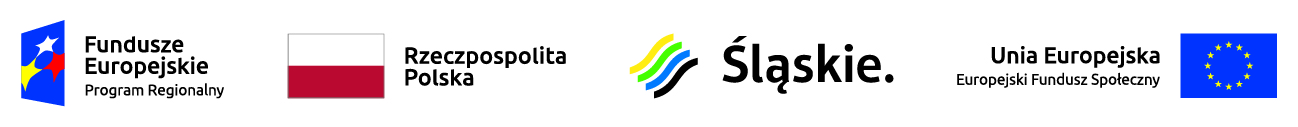 NAZWA DZIELNICYNAZWA ULICYMACIEJÓWSrebrna 1-21ZANDKACmentarna (cała)ZANDKAPawła Stelmacha 1-22ZANDKAKrakusa (cała)ZANDKAFranciszka Siedleckiego (cała)	ZANDKAKs. Norberta Bończyka (cała)ZANDKAKarola Piechy (cała)ZANDKAKs. Antoniego Tomeczka (cała)ZANDKANa Piaskach (cała)ZANDKAAntoniego Lazara (cała)ZANDKAAndrzej Boboli 1 -4BISKUPICEKasprowicza 1BISKUPICEBytomska 5-135BISKUPICEMłyńska 5-8BISKUPICETrębacka 1-25BISKUPICEFranciszka Mikosza (cała)BISKUPICEPawła Kempki (cała)BISKUPICEŚw. Wojciecha (cała)BISKUPICEStefana Okrzei (cała)BISKUPICEMarii Rodziewiczówny (cała)BISKUPICEPawła Kempki (cała)BISKUPICECzęstochowska (cała)BISKUPICEKarola Żmudy (cała)BISKUPICEPlac Purkopa (cała)BISKUPICEWładysława IV (cała)BISKUPICEBartosza Głowackiego (cała)BISKUPICEMieczysława I (cała)BISKUPICEJoachima Lelewela (cała)BISKUPICEHagera 24B-51MIKULCZYCETarnopolska (cała)MIKULCZYCE11 Listopada (cała)MIKULCZYCEMoniuszki (cała)MIKULCZYCEPiotra Czajkowskiego (cała)MIKULCZYCEWiosny Ludów (cała)MIKULCZYCEFranciszka i Stanisława Żwirki i Wigury (cała)MIKULCZYCELudwika Solskiego (cała)MIKULCZYCEŚw. Teresy (cała)MIKULCZYCEDrobna (cała)MIKULCZYCEJuliusza Ligonia (cala)MIKULCZYCETadeusza Boya-Żeleńskiego (cała)MIKULCZYCENowodworska (cała)MIKULCZYCEJana Brzechwy (cała)MIKULCZYCEKopalniana 1-41MIKULCZYCEMickiewicza (cała)MIKULCZYCEFryderyka Chopina (cała)MIKULCZYCEAleja Szczęście Ludwika (cała)MIKULCZYCEHenryka Wieniawskiego (cała)MIKULCZYCEAstrów (cała)MIKULCZYCEBratków (cała)MIKULCZYCEStorczyków (cała)MIKULCZYCETulipanów (cała)MIKULCZYCEStokrotek(cała)MIKULCZYCEGrzegorza Fitelberga (cała)MIKULCZYCESkośna (cała)MIKULCZYCEIgnacego Łukasiewicza (cała)MIKULCZYCEDziałkowa (cała)MIKULCZYCEMichała Ossowskiego (cała)MIKULCZYCEJózefa Garibaldiego (cała)MIKULCZYCENadrzeczna (cała)MIKULCZYCELeszka Białego (cała)MIKULCZYCEZwycięstwa (cała)MIKULCZYCEŚw. Wawrzyńca (cała)MIKULCZYCEMostowa (cała)MIKULCZYCEMariacka (cała)MIKULCZYCELipowa 12-16MIKULCZYCEParkowa (cała)MIKULCZYCEBrygadzistów (cała)MIKULCZYCEStrażacka (cała)MIKULCZYCEGabrieli Zapolskiej (cała)MIKULCZYCEGogolińska (cała)MIKULCZYCEPlac Kroczka (cała)MIKULCZYCEBytomskich Strzelców (cała)MIKULCZYCEWawrzyńca Korwina (cala)MIKULCZYCEBałtycka (cała)MIKULCZYCESztygarów (cała)MIKULCZYCEMikołaja Gogola (cała)MIKULCZYCEAntoniego Czechowa (cała)MIKULCZYCEKs. Józefa Poniatowskiego (cała)MIKULCZYCEStanisława Rudy (cała)MIKULCZYCETadeusza Kościuszki 1-79MIKULCZYCETeodora Lelka (cała)MIKULCZYCEStalowa 1-9MIKULCZYCEPiotra Niedurnego 1-55CENTRUM PÓŁNOCMikulczycka 1-67CENTRUM PÓŁNOCPlac Teatralny (cała)CENTRUM PÓŁNOCPark Hutniczy (cała)CENTRUM PÓŁNOCReligi (cała)CENTRUM PÓŁNOCMiarki (cała)CENTRUM PÓŁNOCAndrzeja Boboli (cała)CENTRUM PÓŁNOCŚrednia (cała)CENTRUM PÓŁNOCPowstańców Śląskich (cała)CENTRUM PÓŁNOCPlac Dworcowy (cała)CENTRUM PÓŁNOCDworcowa (cała)CENTRUM PÓŁNOCWyzwolenia (cała)CENTRUM PÓŁNOCJohanna Wolfganga Goethego (cała)CENTRUM PÓŁNOCKowalska (cała)CENTRUM PÓŁNOCŚw. Barbary (cała)CENTRUM PÓŁNOCRóżana (cała)CENTRUM PÓŁNOCKs. Józefa Wajdy (cała)CENTRUM PÓŁNOCde Gaulle’a 1-10CENTRUM PÓŁNOCWolności 220-310CENTRUM PÓŁNOCStaromiejska  1-7, 32-44CENTRUM PÓŁNOCPodgórna (cała)CENTRUM PÓŁNOCPawła Dubiela (cała)CENTRUM PÓŁNOCGóry Św. Anny (cała)CENTRUM PÓŁNOCPlac Traugutta (cała)CENTRUM PÓŁNOCFilipa Słodczyka (cała)CENTRUM PÓŁNOCJagiellońska 1-17CENTRUM PÓŁNOCJana Woźnicy (cała)CENTRUM PÓŁNOCFranciszka Widery (cała)CENTRUM PÓŁNOCMieczysława Niedziałkowskiego 1-48CENTRUM PÓŁNOCRoberta Koźlika (cała)CENTRUM PÓŁNOCKs. Józefa Londzina (cała)CENTRUM PÓŁNOCHugona Kołłątaja (cała)CENTRUM PÓŁNOCTorowa (cała)CENTRUM PÓŁNOCHagera 4-5CENTRUM PÓŁNOCPiastowska (cała)CENTRUM PÓŁNOCAndrzeja Boboli 1-3CENTRUM PÓŁNOCPlac Wolności (cała)GUIDOWilibalda Winklera (cała)GUIDO3 Maja 80-121GUIDOJózefa Weindoka (cała)GUIDOStanisława Kostki (cała)GUIDOMichała Wolskiego (cała)GUIDOKaźni Oświęcimskiej (cała)GUIDORymera 1-24GUIDOCisowa (cała)ZABORZE POŁUDNIEJodłowa 1-19ZABORZE POŁUDNIEKrucza (cała)ZABORZE POŁUDNIEKs. Andrzeja Hauptmana (cała)ZABORZE POŁUDNIERajska (cała)ZABORZE POŁUDNIEŚw. Kamila (cała)ZABORZE POŁUDNIEŚw. Jacka (cała)ZABORZE POŁUDNIENorberta Barlickiego (cała)ZABORZE POŁUDNIEPrzy Prochowni (cała)ZABORZE POŁUDNIEEmilii Plater (cała)ZABORZE POŁUDNIEPawła Kłyki (cała)ZABORZE POŁUDNIEKrólowej Luizy (cała)ZABORZE POŁUDNIEWęgielna (cała)ZABORZE POŁUDNIEWesoła (cała)ZABORZE POŁUDNIEHenryka Brola (cała)ZABORZE POŁUDNIEMikołowska (cała)ZABORZE POŁUDNIEZjednoczenia (cała)ZABORZE POŁUDNIEJózefa Sierakowskiego (cała)ZABORZE POŁUDNIEPiotra Skargi (cała)ZABORZE POŁUDNIEJózefa Lompy 1-62ZABORZE POŁUDNIEŚw. Filipa (cała)ZABORZE POŁUDNIERacławicka 1-4ZABORZE POŁUDNIEŚcieżka Górnicza (cała)ZABORZE PÓŁNOCKorczoka 20, 23, 31, 33, 43, 45, 61-77ZABORZE PÓŁNOCFilipiny Płaskownickiej (cała)ZABORZE PÓŁNOCJerzego Wyciska 1-5ZABORZE PÓŁNOCKalinowa 1-54ZABORZE PÓŁNOCWolności 377-508CENTRUM POŁUDNIEDożynkowa 1-115CENTRUM POŁUDNIEBotaniczna 1-10CENTRUM POŁUDNIEWiarusów (cała)CENTRUM POŁUDNIEEmanuela Czogały (cała)CENTRUM POŁUDNIEPiłsudskiego 55-60CENTRUM POŁUDNIEWebera 1-28CENTRUM POŁUDNIELubelska (cała)CENTRUM POŁUDNIERoosevelta 116-131CENTRUM POŁUDNIEJana Matejki (cała)CENTRUM POŁUDNIECzołgistów 1-3CENTRUM POŁUDNIEWilcza (cała)CENTRUM POŁUDNIEKacza (cała)CENTRUM POŁUDNIEJastrzębia (cała)CENTRUM POŁUDNIEJaskółcza 1-11CENTRUM POŁUDNIE3 Maja 1-78CENTRUM POŁUDNIETomasza Zana (cała)CENTRUM POŁUDNIEJózefa Rostka (cała)CENTRUM POŁUDNIEZakątek (cała)CENTRUM POŁUDNIEJózefa Chojnickiego (cała)CENTRUM POŁUDNIEHenryka Sienkiewicza (cała)CENTRUM POŁUDNIEMarcina (cała)CENTRUM POŁUDNIELucjana Szenwalda (cała)CENTRUM POŁUDNIEWąska (cała)CENTRUM POŁUDNIEWładysława Jagiełły (cała)CENTRUM POŁUDNIEGórnośląska (cała)CENTRUM POŁUDNIEStefana Batorego (cała)CENTRUM POŁUDNIEEdwarda Dembowskiego (cała)CENTRUM POŁUDNIEOpolska (cała)CENTRUM POŁUDNIEJana Zamoyskiego (cała)CENTRUM POŁUDNIEEmila Szramka (cała)CENTRUM POŁUDNIEŚw. Cecylii (cała)CENTRUM POŁUDNIEKamienna (cała)CENTRUM POŁUDNIEAl. Bohaterów Monte Cassino (cała)CENTRUM POŁUDNIEŚw. Urbana (cała)CENTRUM POŁUDNIEKs. Pawła Pośpiecha (cała)CENTRUM POŁUDNIEJerzego (cała)CENTRUM POŁUDNIEWładysława Broniewskiego (cała)CENTRUM POŁUDNIEŚw. Floriana (cała)CENTRUM POŁUDNIEPl. Krakowski (cała)CENTRUM POŁUDNIEJana Karłowicza (cała)CENTRUM POŁUDNIEMarcina Lutra (cała)CENTRUM POŁUDNIEWiktora Brysza (cała)CENTRUM POŁUDNIECzesława Klimasa (cała)CENTRUM POŁUDNIEBankowa (cała)CENTRUM POŁUDNIETargowa (cała)CENTRUM POŁUDNIEPl. Krakowski (cała)CENTRUM POŁUDNIEZygmunta Padlewskiego (cała)CENTRUM POŁUDNIEŚląska (cała)CENTRUM POŁUDNIEWandy (cała)CENTRUM POŁUDNIEWolności 313-396, 412CENTRUM POŁUDNIEPawła Majnusza 1-5CENTRUM POŁUDNIEKazimierza Pułaskiego 15-17CENTRUM POŁUDNIESzczęść Boże 25-27CENTRUM POŁUDNIEJózefa Mehoffera 1-2CENTRUM POŁUDNIEGabriela Narutowicza 19-32CENTRUM POŁUDNIERomana Dyboskiego (cała)CENTRUM POŁUDNIERataja (cała)CENTRUM POŁUDNIESzkolna (cała)CENTRUM POŁUDNIEDębowa (cała)CENTRUM POŁUDNIEElizy Orzeszkowej (cała)CENTRUM POŁUDNIEMarii Konopnickiej (cała)CENTRUM POŁUDNIEMaurycego Mochnackiego (cała)CENTRUM POŁUDNIEPlac Warszawski (cały)CENTRUM POŁUDNIERymera 36-69OSIEDLE TADEUSZA KOTARBIŃSKIEGOMieczysława Niedziałkowskiego 54, 63, 67